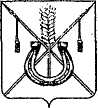 АДМИНИСТРАЦИЯ КОРЕНОВСКОГО ГОРОДСКОГО ПОСЕЛЕНИЯКОРЕНОВСКОГО РАЙОНАПОСТАНОВЛЕНИЕот 12.02.2024   		                                                  			  № 200г. КореновскО предоставлении Топорец Александру Олеговичу разрешения на отклонение от предельных параметров разрешенногостроительства, реконструкции объектов капитальногостроительства, расположенного по адресу: Российская Федерация, Краснодарский край, муниципальное образование Кореновскийрайон, Кореновское городское поселение, город Кореновск,улица Тимошенко, з/у 23АВ соответствии со статьей 85 Земельного кодекса Российской Федерации и статьей 40 Градостроительного кодекса Российской Федерации,                              статьей 8 Федерального закона от 30 декабря 2009 года № 384-ФЗ «Технический регламент о безопасности зданий и сооружений», пунктами 4.11, 4.13 Свода правил СП 4.13130.2013 «Системы противопожарной защиты. Ограничение распространения пожара на объектах защиты. Требования к объемно-планировочным и конструктивным решениям», утвержденным приказом МЧС России от 24 апреля 2013 года № 288, с решением Совета Кореновского городского поселения Кореновского района от 28 апреля                 2021 года № 180 «Об утверждении Положения о порядке организации и проведения публичных слушаний, общественных обсуждений в Кореновском городском поселении Кореновского района» (с изменениями от 25 августа                  2021 года № 216, от 26 октября 2022 года № 340), Уставом Кореновского городского поселения Кореновского района, на основании заключения о результатах публичных слушаний от 8 февраля 2024 года № 1, администрация Кореновского городского поселения Кореновского района п о с т а н о в л я е т:1. Предоставить Топорец Александру Олеговичу разрешение на отклонение от предельных параметров разрешенного строительства, реконструкции объектов капитального строительства: минимальный отступ зданий, строений, сооружений размером 1,5 метр от южной границы земельного участка при строительстве одноэтажного индивидуального жилого дома на земельном участке площадью 503 квадратных метра с кадастровым номером 23:12:0601010:1337 по улице Тимошенко, 23А в городе Кореновске.2. Отделу архитектуры и градостроительства администрации Кореновского городского поселения Кореновского района (Березовская) направить настоящее постановление в управление архитектуры и градостроительства администрации муниципального образования Кореновский район для внесения сведений в государственную информационную систему обеспечения градостроительной деятельности муниципального образования Кореновский район.3. Общему отделу администрации Кореновского городского поселения Кореновского района (Козыренко) официально опубликовать настоящее постановление и обеспечить его размещение на официальном сайте администрации Кореновского городского поселения Кореновского района в информационно- телекоммуникационной сети «Интернет».4. Топорец Александру Олеговичу до начала строительства направить в орган местного самоуправления Кореновского городского поселения Кореновского района уведомление о планируемых строительстве или реконструкции объекта индивидуального жилищного строительства, содержащее сведения о планируемых параметрах и отступах от границ земельного участка объекта индивидуального жилищного строительства.5. Контроль за выполнением настоящего постановления возложить                  на заместителя главы Кореновского городского поселения Кореновского района С.Г. Чепурного.6. Постановление вступает в силу после его официального опубликования.ГлаваКореновского городского поселенияКореновского района                                                                           М.О. Шутылев